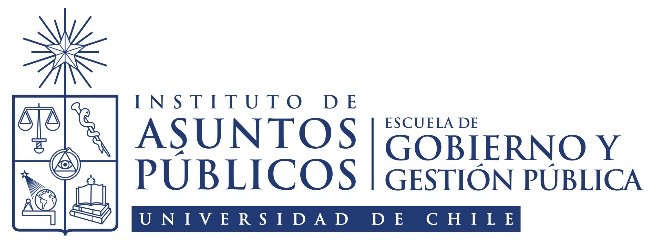 PROGRAMA DE CURSO 2024IDENTIFICACIÓN DE LA ASIGNATURANombre de la asignatura	: Evaluación de Políticas Públicas EVALUACIÓNEVALUACIÓNMODALIDAD (INDIVIDUAL O GRUPAL)FECHAPORCENTAJEÁrbol de problema, árbol de objetivosIndividualJueves 11 abrilSemana 530%Matriz de Marco Lógico eIndicadores de gestiónGrupalMartes 14 mayoSemana 1030%Evaluación de Impacto3 Ejercicios (10% cada uno)IndividualMartes 11 junioMartes 18 junioMartes 25 junio30%Preparación de contenidos, lectura y participación en clasesIndividual y GrupalDel martes 11 marzo al Martes 2 julioSemana 1310%Examen Optativo u Obligatorio Individual16 de julioSegún calendarización.30%